                                                   « Тек өзіннің ұлыңмын! »                                            Жергілікті ақын Ақылбек Шаяхметпен кездесу кеші Өткізілетін орны :  «Қадыр Кәрімов атындағы жалпы білім беретін мектебі»КММ                                                мектептің рекреациясыКүні:25.12.2021  Кештің мақсаты:
Оқушыларды  ақын Акылбек  Шаяхмет  шығармашылығымен таныстырып, кіші буын жастарға патриоттық рух беріп, адамгершілік қасиеттерге баулу. Ақын өлеңдері арқылы халқына, тілге, отанға деген сүйіспеншілік сезімдерін ояту.

Көрнекілік құралдар: видеобейне, , слайдтар, кітап көрмесі, ақын туралы жазылған пікірлер, техникалық құрал - жабдықтар, аудио аппаратура.
Шақырылған қонақтар:  ақын Акылбек  Шаяхмет , Жергілікті қәсіпкер Сағындық Байданұлы. оқушылар, мектеп әкімшілігі, мұғалімдер.  Фанфары. Ортаға 10 сынып оқушысы  Мухтарова  Фариза шығады                                                    « Тек өзіннің ұлыңмын! » А. Шаяхмет 
 2 Ақын   туралы слайд.
Жүргізуші :- Қайырлы күн,құрметті көрермен қауым!
                  Армысыз,аса қадірменді,Ақылбек  Қожаұлы!
Жүргізуші: -Ақылбек Қожаұлы Шаяхмет  белгілі  қазақ  ақыны, жазушы, драматург,  көсемсөзші-журналист. Қазақстан жазушылар  одағы  басқармасының  мүшесі,  Әлем  халықтары жазушылар одағының   мүшесі, филология  ғылымдарының   кандидаты, Ахмет Байтурсынов  атындағы Қостанай өнерлі  университетының  профессоры, халықаралық  шығармашылық  Академиясының  корреспондент-мүшесі , ҚР  мәдениет қайраткері , Қазақстанның  құрметті  журналисі  біздін Алтын дала ауылына көш  келуінізбен! Ақылбек Қожаұлының  шығармашылығына арналған             « Тек өзіннің ұлыңмын! »» атты әдеби-сазды кешімізді бастауға рұқсат етіңіздер!.
Жүргізуші:
Бүгінгі өтіп жатқан іс - шарамыздың мақсаты – оқушыларымызды жерлес ақынымыздың шығармашылығымен таныстырып, кіші буын жастарға патриоттық рух беріп, адамгершілік қасиеттерге баулу.
Жүргізуші:
             Ақылбек Қожаұлы бүгін бізде қонақта. Аға, сізді ортаға  шақырамыз. Төрлетіңіз! (Ақын қошеметпен сахнаға шығады) микрофон беріледі 
             (жүргізушілердің сөздерімен қатар слайдтар көрсетіледі)
Жүргізуші: Әр өңірде ел ықыласын иеленіп, көптің батасымен көгеріп жүрген, көргені мен түйгені көп ерлер аз емес. Солардың бірі-біздін бүгінгі   қоңағымыз. Ақылбек  ағамыздың өмір мен көңіл әуендері, туған жер мен махаббат тақырыбындағы өлеңдері де сезім шынайылығын көрсетеді.
                 Келесі кезекте ақын ағамыздың өлеңдеріне кезек береміз.                      Тамирис, Фариза,Нурхан. Лера,Фариза, Нурай , Қазіргі уақытта Республика  баспаларынан Ақылбек ағамыздың 40 астам  кітабы басылып шыққан.Солардың  ішінде «Гүл мен бидай», «Шынар», «Күлімдей  күніміз», «Әдемі», «Аяз  және  Қыдыр», «Бағдаршам» атты кітаптары да  балаларға  арналған.Автордың  шығармалары  ағылшын, орыс, қырғыз, және бірнеше  шет  ел  тіліне  аударылған.Ақын өлеңдеріне жазылған отыз шақты  әң бар .  Солардың  ішінде әнін шығарған Ержан  Серікбаев «Әдемі» атты                            (   Ән «Әдемі » Нурболаттың  орындауында)         «Мөлдір  бұлақ», «Пирамида», «Есте  қалар  ел  тарихы», «Жұлдызды  дәуір» атты  прозалық, өлеңдер және  поэмалар жинақтары   оқырмандардың  ықыласына  бөленді.Драматургия  саласында  да  ақынымыз қалам   тербеп  келеді .Сіздердін  назарынызға Ақылбек  Шаяхметовтың «Ыбырайдың  өсиеті» атты пьесадан  үзіндісін ұсынымыз .Ұлағатты  ұстаздың Ыбырай Алтынсаринның  180 жылдық  мерей тойына  арналған  Қадыр  Кәрімов  атындағы  жалпы білім  беретін мектебінің   «Алтын  дала» атты  драмалық үйірмесінің оқушыларының  орындауында көрініс  тамашалайық Аталған пьеса  2014 жылдың ең  үздік  драмасы   атанып, автор  «Алтын  қалам»жүлдесін  алды.                   Көрініс «Ыбырайдың  өсиеті»     Қатысушылар:Ыбырай - Уалиев  Жаслан,Нұржан - Нұрғазы Мейіржан , Айғаным -Фариза, Меруерт.Жургізуші:Өлеңдерін тыңдай отырып, жасынан өлеңді серік еткен ақын ағаның шығармашылығынан біршама ой түйдік.Ендеше келесі кезекті көрермендерімізге берейік.Осында отырған көрермендердің ақын ағамызға деген бірнеше сұраулары бар,соны тыңдайық. Оқушылардың сұрақтары:1. Неше жасыңыздан өлеңді серік еттіңіз?2. Ақылбек ағай сіз мектеп қабырғасында  қаңдай оқушы   болдыңыз?3. ` Оқуға  кұштар мектебі` жоба  туралы Сіздің пікіріңіз каңдай ?4. «Күнтимес » өлеңіңізді тыңдадық. Өлеңнің жазылу тарихынан айтып берсеңіз...5    Биылғы  оқу  жылында Әліппе  оралып жатыр,Сол туралы Сіздің  ойыңыз?6. Жаңа өлеңіңіз қашан жазылды? Сол өлеңіңізді оқып берсеңіз?Жүргізуші: Жергілікті ақын ағамыз Ақылбек Қожаұлы  Шаяхмет шығармашылығына арналған кешіміз мәресіне де жетті.
Жүргізуші: Құрметті  Ақылбек  аға, біз үшін уақыт тауып, әңгімелесіп, сұрақтарымызға жауап бергеніңізге мың алғыс! Жүз жасаңыз аға! Бүгін сізбен болған мектептің өнер тарландарына батаңызды беріп кетсеңіз, нұр үстіне нұр болар еді. Сөз кезегі  біздің ауылуымыздың азаматына, мектебіміздің  демеушімізге  Сағындық  Байданұлына  беріледі.және  мектеп басшысына  Салтанат Кенжеханқызына..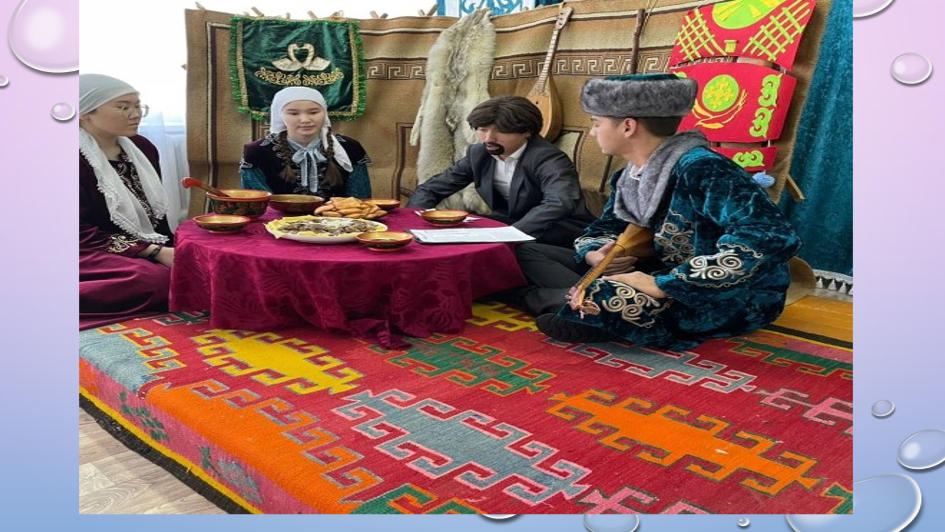 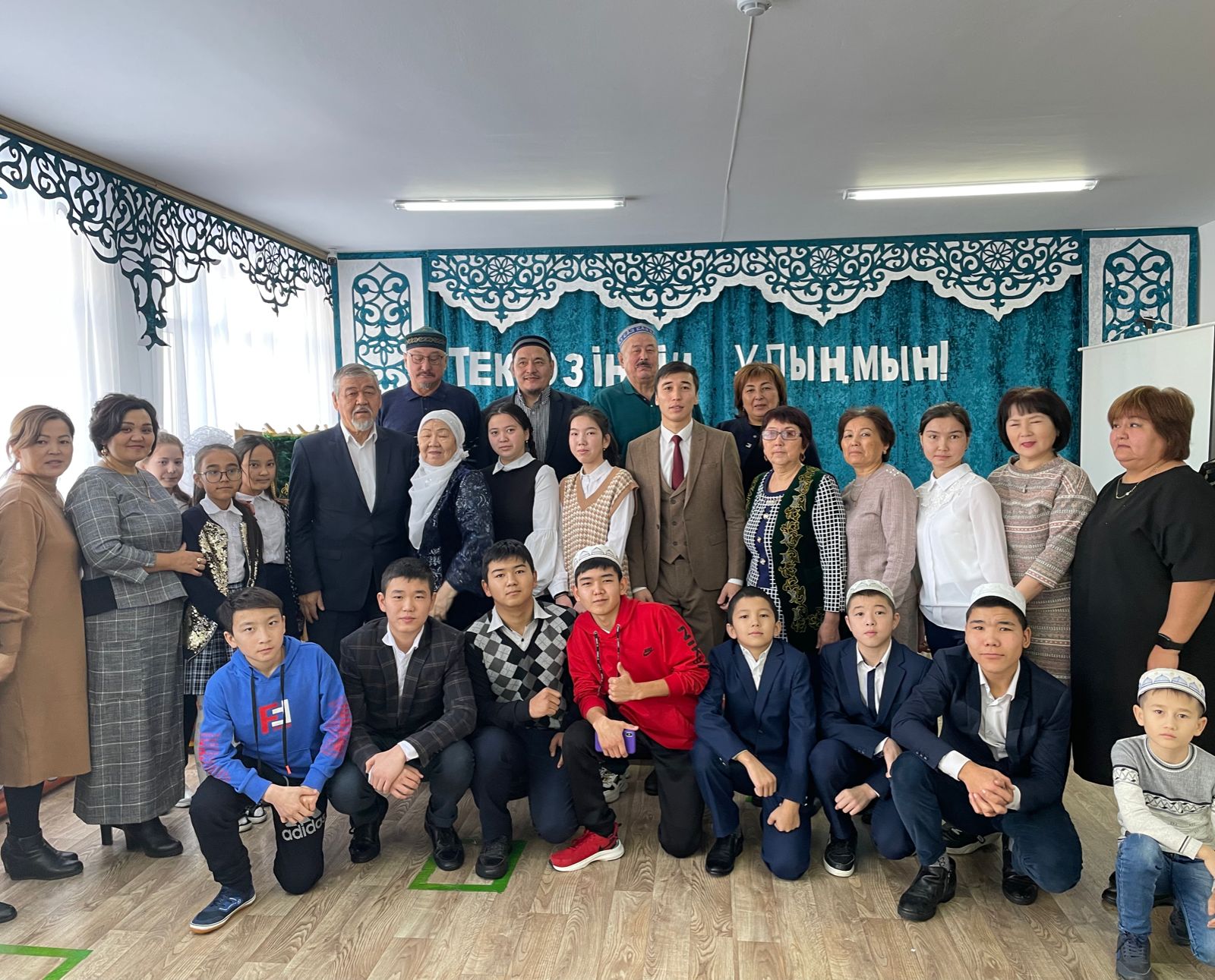 